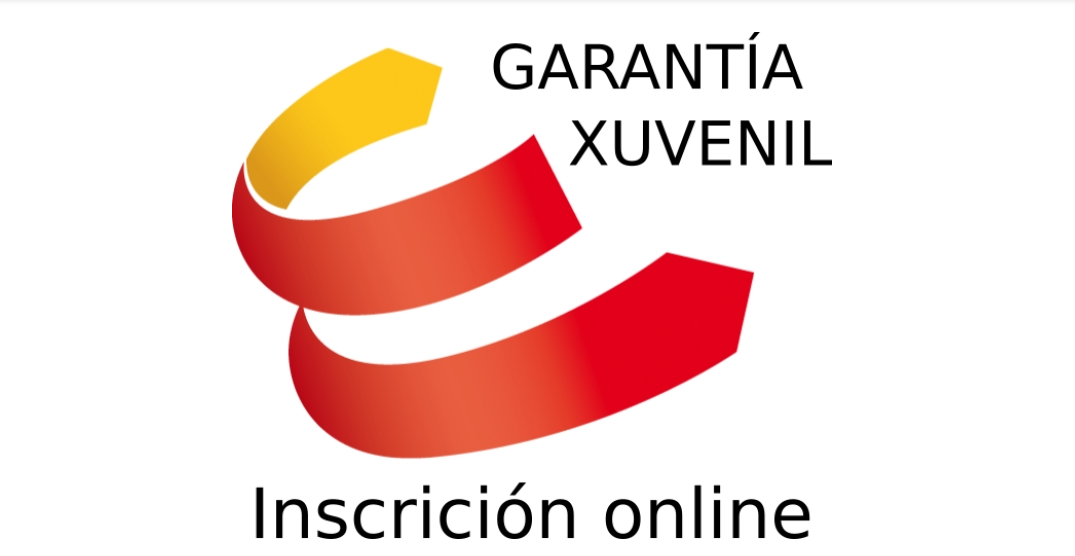 Garantía Xuvenil é unha iniciativa europea que pretende facilitar o acceso dos mozos ao mercado de traballo. Ten como obxectivo garantir que os mozos entre 16 e 29 anos poidan recibir unha oferta de emprego, de educación continua ou un período de prácticas tras acabar a educación formal ou quedar desempregados. Se queres inscribirte agora podes facelo onlineSegue as instruccións no seguinte linkhttp://xuventude.xunta.es/component/k2/item/18612-garantia-xuvenil